	Женева, 8 мая 2023 годаУважаемая госпожа, 
уважаемый господин,1	Международный союз электросвязи (МСЭ) поставил стратегическую цель поддержки цифровой трансформации, признавая значение цифровых технологий в стимулировании экономического роста, социального развития и устойчивости. Для достижения этой цели МСЭ вместе с другими учреждениями Организации Объединенных Наций организует цикл вебинаров "Цифровая трансформация". В рамках вебинаров будут обсуждаться возникающие темы, связанные с цифровой трансформацией; мероприятия направлены на содействие сотрудничеству между заинтересованными сторонами, а также исследование роли стандартизации в этом процессе. Цикл вебинаров демонстрирует приверженность МСЭ ускорению цифровой трансформации во всем мире, а также служит новой платформой для освещения новейших результатов работы исследовательских комиссий МСЭ-Т, в том числе 20-й Исследовательской комиссии МСЭ-Т "Интернет вещей (IoT) и "умные" города и сообщества (SC&C)".2	Вебинары направлены на решение следующих задач:−	исследование возрастающей роли цифровой трансформации в стимулировании инноваций, устойчивого роста и интеграции;−	содействие цифровой трансформации комплексным образом во всех секторах;−	обсуждение роли стандартов в ускорении цифровой трансформации.3	Участники вебинаров будут обмениваться опытом, полученным от заинтересованных сторон, и эти мероприятия станут платформой для представления стандартов, руководящих указаний и публикаций МСЭ. Планируется проведение следующих вебинаров:a)	Выпуск "Цифровая трансформация в области мобильности: на пути к безопасности дорожного движения" запланирован на 14 июня 2023 года. На вебинаре будет рассматриваться текущее применение современных технологий, таких как искусственный интеллект (ИИ), интернет вещей (IoT) и цифровые копии, содействующих различным уровням автономного вождения по классификации Общества инженеров-автомобилестроителей (SAE), что, таким образом, приведет к коренным изменениям в области "умной" мобильности.b)	Выпуск "Цифровая трансформация в области тестирования: федерации испытательных стендов как услуга" запланирован на 21 июня 2023 года. На вебинаре будет дан ответ на основной вопрос: возможен ли перевод тестирования в виртуальную среду и может ли тестирование как услуга на основе федераций испытательных стендов содействовать ускорению выходу на рынок продуктов и услуг. Также будет рассмотрена современная экосистема испытательных стендов, в том числе существующие сценарии использования, и представлено разъяснение, как именно структура федераций испытательных стендов, определенная в Рекомендации МСЭ-T Q.4068, могла бы содействовать решению этой важной задачи.c)	Выпуск "Этичное использование технологий для животных: вопросы применимости цифровой трансформации в животноводстве и сохранении биоразнообразия" запланирован на 26 июля 2023 года. На вебинаре будет обсуждаться вопрос влияния человеческой деятельности в эпоху цифровых технологий на животный мир, а также возможность обеспечить этичное использование таких появляющихся технологий, как ИИ, IoT и цифровые копии в сельском хозяйстве и для сохранения биоразнообразия?d)	Выпуск "Десятилетие здорового старения: роль цифровых технологий" запланирован на 22 августа 2023 года. Следующее десятилетие предоставляет уникальную возможность использования цифровых технологий для содействия здоровому старению. На вебинаре будет рассматриваться роль цифровых технологий в содействии здоровому старению; кроме того, будет обсуждаться вопрос возможного применения этих технологий для внедрения стратегий лечения и профилактики, а также содействия повышению качества жизни людей в течение более длительного времени.e)	Выпуск "ChatGPT: риски и преимущества использования генеративного ИИ в городах" запланирован на 4 сентября 2023 года. Этот вебинар будет посвящен расширению применения генеративного ИИ в городах с учетом способов обеспечения баланса между этическими вопросами и вопросами прозрачности, связанными с этой технологией, в различных секторах, включая здравоохранение и образование.f)	Выпуск "Цифровой туризм: преодоление разрыва между сообществами и популярными направлениями" запланирован на 27 сентября 2023 года. На этом вебинаре будет представлена информация о влиянии появляющихся технологий на туризм в городах, а также изложены основные стратегии применения цифровых технологий в городах для целей повышения качества услуг, предоставляемых туристам, а также сокращения затрат и времени на предоставление услуг, связанных с туризмом.g)	Выпуск "Придание формы метавселенной для ускорения цифровой трансформации: что вышло из моды?" запланирован на 2 октября 2023 года. На этом вебинаре будет представлена информация о том, как именно в настоящее время индустрия моды использует метавселенную для совершенствования существующих бизнес-процессов и процессов розничной торговли, а также взаимодействия с клиентами во всех соответствующих цепочках создания стоимости.h)	Выпуск "Снижение риска бедствий в эпоху цифровой трансформации" запланирован на 13 октября 2023 года. На вебинаре будут обсуждаться преимущества принятия решений с учетом фактических данных для стратегий снижения риска бедствий благодаря внедрению таких технологий, как ИИ, IoT, цифровые копии и даже метавселенная.i)	Выпуск "Всемирный день городов: цифровая трансформация для улучшения городской жизни" запланирован на 31 октября 2023 года. На этом вебинаре будут рассмотрены возможные пути использования цифровой трансформации для повышения способности к адаптации и масштабируемости городов, чтобы упростить предоставление услуг и повысить эффективность деятельности.j)	Выпуск "Цифровая трансформация в фармацевтической отрасли" запланирован на 14 ноября 2023 года. На вебинаре будет рассмотрено изменение парадигмы, с которым сталкивается фармацевтическая отрасль в период после пандемии COVID-19, по мере того как мир переходит от традиционных фармацевтических цепочек создания стоимости к цифровой трансформации для удовлетворения потребностей в области медицины. k)	Выпуск "Функционирование зданий: пересечение "умных" технологий цифровой трансформации и устойчивости городов" запланирован на 28 ноября 2023 года. На вебинаре будут представлены важнейшие имеющиеся ресурсы для поддержки устойчивой цифровой трансформации в секторе строительства для содействия эффективности использования ресурсов с помощью внедрения появляющихся технологий. l)	Выпуск "Использование цифровой трансформации для "умного" производства" запланирован на 12 декабря 2023 года. В этом выпуске будет рассмотрена сложный характер цифровой трансформации в условиях производства, а также изучены тенденции в области потребительского спроса и рыночной конкуренции, с тем чтобы лучше понять преимущества и риски, связанные с этими процессами.4	Принять участие в вебинарах могут Государства – Члены МСЭ, Члены Секторов МСЭ, Ассоциированные члены МСЭ и Академические организации – Члены МСЭ, а также любое лицо из страны, являющейся Членом МСЭ, которое пожелает внести свой вклад в работу. К таким лицам относятся также члены международных, региональных и национальных организаций. Участие является бесплатным.5	Информация об этих выпусках, в том числе о проекте программы, выступающих, а также ссылка для регистрации будут размещены на соответствующей веб-странице выпуска, доступной с домашней страницы по адресу: https://www.itu.int/cities/standards4dt/.Эти веб-сайты будут регулярно обновляться по мере появления новой или измененной информации. Участникам предлагается периодически проверять веб-страницу вебинаров на предмет обновленной информации.6	Онлайновая регистрация является обязательной для всех участников. Более подробная информация о регистрации будет доступна на основной веб-странице цикла вебинаров.7	Все предыдущие выпуски цикла вебинаров "Цифровая трансформация" доступны на домашней странице по ссылке.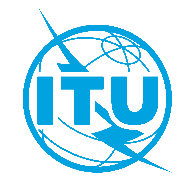 Международный союз электросвязиБюро стандартизации электросвязиОсн.:Циркуляр 97 БСЭКому:–	Администрациям Государств – Членов Союза–	Членам Сектора МСЭ-Т–	Ассоциированным членам МСЭ-Т–	Академическим организациям − Членам МСЭКопии:–	Председателям и заместителям председателей исследовательских комиссий МСЭ-Т–	Директору Бюро радиосвязи–	Директору Бюро развития электросвязиТел.:
Факс:
Эл. почта:+41 22 730 6301
+41 22 730 5853
digitaltransformation@itu.intКому:–	Администрациям Государств – Членов Союза–	Членам Сектора МСЭ-Т–	Ассоциированным членам МСЭ-Т–	Академическим организациям − Членам МСЭКопии:–	Председателям и заместителям председателей исследовательских комиссий МСЭ-Т–	Директору Бюро радиосвязи–	Директору Бюро развития электросвязиКому:–	Администрациям Государств – Членов Союза–	Членам Сектора МСЭ-Т–	Ассоциированным членам МСЭ-Т–	Академическим организациям − Членам МСЭКопии:–	Председателям и заместителям председателей исследовательских комиссий МСЭ-Т–	Директору Бюро радиосвязи–	Директору Бюро развития электросвязиПредмет:Цикл вебинаров "Цифровая трансформация" 
(полностью виртуальные собрания)С уважением,Сэйдзо Оноэ
Директор Бюро 
стандартизации электросвязи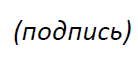 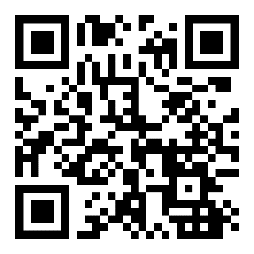 С уважением,Сэйдзо Оноэ
Директор Бюро 
стандартизации электросвязиЦикл вебинаров 
"Цифровая трансформация"